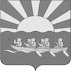 АДМИНИСТРАЦИЯ МУНИЦИПАЛЬНОГО ОБРАЗОВАНИЯЧУКОТСКИЙ МУНИЦИПАЛЬНЫЙ РАЙОНПОСТАНОВЛЕНИЕот 20.04.2017 г. № 132с. ЛаврентияО предоставлении субсидии за счет средств бюджета муниципального образования Чукотский муниципальный район на финансовую поддержку производства социально значимых видов хлебаРуководствуясь решением Совета депутатов муниципального образования Чукотский муниципальный район о бюджете муниципального образования Чукотский муниципальный район на текущий финансовый год, в соответствии со статьей 78 Бюджетного кодекса Российской Федерации, порядком предоставления и распределения субсидии из окружного бюджета бюджетам муниципальных районов и городских округов Чукотского автономного округа на финансовую поддержку производства социально значимых видов хлеба утвержденным Постановлением Правительства Чукотского автономного округа 21 октября 2013 года №411, в целях реализации Подпрограммы «Поддержка производства и реализации социально-значимых видов хлеба на территории  муниципального образования  Чукотский муниципальный район на 2017-2019 годы», муниципальной программы «Развитие пищевой промышленности на территории муниципального образования Чукотский муниципальный район на 2017 -2019 годы», утвержденной Постановлением Администрации муниципального образования Чукотский муниципальный район от 21.11.2016 года № 348 Администрация муниципального образования Чукотский муниципальный районПОСТАНОВЛЯЕТ:Утвердить:Норматив расхода муки на выпечку социально-значимых видов хлеба, согласно приложению 1 к настоящему постановлению;Порядок предоставления финансовой поддержки на  производство социально - значимых видов хлеба на территории Чукотского  муниципального района, согласно приложению 2 к настоящему постановлению.Определить Управление финансов, экономики и имущественных отношений муниципального образования Чукотский муниципальный район уполномоченным органом по предоставлению средств из бюджета муниципального образования Чукотский муниципальный район на финансовую поддержку социально- значимых видов хлеба (далее Уполномоченный орган).Признать утратившим силу с момента вступления в силу настоящего постановления:- Постановление Администрации муниципального образования Чукотский муниципальный район от 15.03.2016 г. № 55 «О предоставлении субсидии за счет средств бюджета муниципального образования Чукотский муниципальный район на финансовую поддержку производства социально значимых видов хлеба».5. Настоящее постановление подлежит опубликованию и размещению на официальном сайте муниципального образования Чукотский муниципальный район.6. Настоящее постановление вступает в силу с момента официального опубликования и распространяет свое действие на правоотношения возникшие с 1 января 2017 года.7. Контроль за исполнением настоящего постановления возложить на Управление финансов, экономики и имущественных отношений муниципального образования Чукотский муниципальный район (Добриева А.А.).Глава Администрации                                                                            Л.П. ЮрочкоПриложение 1УтвержденПостановлением Администрации муниципального образования Чукотский муниципальный район от 20.04.2017 г. № 132Нормативрасхода муки на выпечку социально-значимых видов хлебаПриложение 2УтвержденПостановлением Администрации муниципального образования Чукотский муниципальный район от 20.04.2017 г. № 132ПОРЯДОКпредоставления финансовой поддержки на производство социально - значимых видов хлеба на территории Чукотского муниципального района Общие положения1.1 Настоящий порядок предоставления финансовой поддержки разработан в соответствии с Бюджетным кодексом Российской Федерации, законами и иными нормативными правовыми актами Российской Федерации, Порядком предоставления и распределения субсидии из окружного бюджета бюджетам муниципальных районов и городских округов Чукотского автономного округа на финансовую поддержку производства социально значимых видов хлеба, установленным Постановлением Правительства Чукотского автономного округа от 21 октября 2013 года № 411 «Об утверждении Государственной программы «Развитие агропромышленного комплекса Чукотского автономного округа на 2014-2020 годы», решением Совета депутатов Чукотского муниципального района о бюджете муниципального образования Чукотский муниципальный район на текущий финансовый год, определяет условия и механизм предоставления финансовой поддержки в виде Бюджетной субсидии (далее Бюджетная субсидия), юридическим лицам независимо от организационно – правовой формы и индивидуальным предпринимателям (за исключением организаций и индивидуальных предпринимателей, занятых в сфере общественного питания) зарегистрированным и осуществляющим производство социально - значимых видов хлеба на территории  Чукотского  муниципального района, и порядок возврата Бюджетной субсидии в бюджет муниципального образования Чукотский муниципальный район в случае нарушения условий, установленных при ее предоставлении.1.2 Бюджетная субсидия предоставляется из средств окружного бюджета и бюджета муниципального образования Чукотский муниципальный район предусмотренных на реализацию основного мероприятия «Предоставление субсидии юридическим лицам и индивидуальным предпринимателям, осуществляющим производство социально- значимых видов хлеба по установленным фиксированным ценам на возмещение по нормативу затрат на электроэнергию и возмещение по нормативу затрат на муку, учитываемых при производстве социально значимых видов хлеба» (далее Мероприятие) подпрограммы «Поддержка производства и реализации социально-значимых видов хлеба на территории  муниципального образования  Чукотский муниципальный район на 2017-2019 годы» (далее Подпрограмма) муниципальной программы «Развитие пищевой промышленности на территории муниципального образования Чукотский муниципальный район на 2017 -2019 годы», утвержденной постановлением Администрации муниципального образования Чукотский муниципальный район от 21.11.2016 г № 348.Бюджетная субсидия предоставляется в пределах бюджетных ассигнований предусмотренных в бюджете Чукотского муниципального района на соответствующий финансовый год и плановый период, и лимитов бюджетных обязательств, утвержденных в установленном порядке на предоставление Бюджетной субсидии.1.3 Бюджетная субсидия предоставляется юридическим лицам и индивидуальным предпринимателям, осуществляющим деятельность по производству и реализации социально - значимых   видов   хлеба  населению  на территории  Чукотского  муниципального района.1.4 Критериями отбора юридических лиц и индивидуальных предпринимателей для предоставления Бюджетной субсидии является производство и  реализация социально- значимых видов хлеба по установленным фиксированным ценам на территории Чукотского района. 1.5 Субсидии направляются на возмещение производителю хлеба части затрат, связанных с производством социально значимых видов хлеба, и не компенсируемых доходом от его реализации, в том числе:1) на электрическую энергию, использованную на технологические нужды;2) на муку, использованную на  производство социально значимых видов хлеба по нормативам расхода согласно приложению 1 к настоящему Постановлению.Субсидии предоставляются при условии реализации (отпуска) социально- значимых видов хлеба в розничную сеть по цене ниже фактической себестоимости и не выше 72,0 рублей (без НДС и торговой надбавки) за 1 килограмм.К социально – значимым видам хлеба относятся виды хлеба, включенные в Перечень социально значимых видов хлеба, на которые устанавливается предельная розничная торговая надбавка к отпускной цене производителя хлеба, утверждённый Постановлением Правительства Чукотского автономного округа от 25 декабря 2015 года № 643 «О предельном размере розничной торговой надбавки на социально значимые виды хлеба, реализуемые на территории Чукотского автономного округа».1.6 Главным распорядителем средств бюджета муниципального образования Чукотский муниципальный район является Уполномоченный орган осуществляющий финансирование целевых расходов, связанных с реализацией решения Совета депутатов Чукотского муниципального района о бюджете муниципального образования Чукотский муниципальный район на текущий финансовый год.1.7.Настоящий Порядок действует на всей территории муниципального образования Чукотский муниципальный район.1.8.Бюджетная субсидия предоставляется в целях гарантированного обеспечения населения Чукотского муниципального района социально- значимыми видами хлеба. Требования к юридическим лицам и индивидуальным предпринимателям на получение Бюджетной субсидии и условия предоставления Бюджетной субсидии2.1. Право на получение Бюджетной субсидии имеют юридические лица и индивидуальные предприниматели,  соответствующие одновременно следующим условиям (далее претенденты):1) государственная регистрация субъекта предпринимательской деятельности осуществлена на территории Чукотского автономного округа;2) осуществляющие свою деятельность на территории  Чукотского  муниципального района;3) на первое число месяца, предшествующего месяцу, в котором планируется заключение соглашения о предоставлении Бюджетной субсидии:а) не находятся в процессе реорганизации, ликвидации, банкротства и не имеют ограничения на осуществление хозяйственной деятельности;б) не являются иностранными юридическими лицами, а также российскими юридическими лицами, в уставном (складочном) капитале которых доля участия иностранных юридических лиц, местом регистрации которых является государство или территория, включенные в утверждаемый Министерством финансов Российской Федерации перечень государств и территорий, предоставляющих льготный налоговый режим налогообложения и (или) не предусматривающих раскрытия и предоставления информации при проведении финансовых операций (офшорные зоны) в отношении таких юридических лиц, в совокупности превышает 50% – (для юридических лиц);в) не являются получателями средств из соответствующего бюджета бюджетной системы Российской Федерации в соответствии с иными нормативными правовыми актами и муниципальными правовыми актами Чукотского автономного округа  на цели, установленные настоящим Порядком;4) представили документы, предусмотренные пунктом 3.4 раздела 3 настоящего Порядка;5) дали согласие на осуществление Уполномоченным органом и органом финансового контроля проверок соблюдения ими условий, целей и порядка предоставления субсидии.3. Порядок представления документов для получения Бюджетной субсидии 3.1. Сроки начала приёма документов  от претендентов на получение Бюджетной субсидии на реализацию мероприятий подпрограммы «Поддержка производства и реализации социально-значимых видов хлеба на территории  муниципального образования  Чукотский муниципальный район на 2017-2019 годы» устанавливает Уполномоченный орган.3.2 Организационно-техническое обеспечение и приём документов осуществляет Уполномоченный орган.3.3.  Юридические лица и индивидуальные предприниматели имеют право обратиться в Уполномоченный орган за получением разъяснений в устной или письменной форме по адресу:689300, Чукотский автономный округ, Чукотский район, с. Лаврентия, ул. Советская, д. 15;контактные телефоны для справок:(42736) 2-27-90, факс: (42736) 2-20-49;e-mail: buh@chukotraion.rue-mail: eko@chukotraion.ru3.4. Претенденты, изъявившие желание получить Бюджетную субсидию, представляет в Уполномоченный орган в срок до 25 марта текущего финансового года следующие документы:заявление на получение Бюджетной субсидии, по форме согласно приложению 1 к настоящему Порядку;копии частей технического паспорта печи (печей), используемой при производстве хлеба, заверенные производителем хлеба, содержащих следующие сведения: марка хлебной печи, потребляемая мощность и ее производительность, а в случае отсутствия технического паспорта или информации в нем о мощности и/или производительности печи – акт;расчет стоимости  соответствующего сорта муки для целей расчета субсидии;планируемый годовой объем производства социально значимых видов хлеба в разрезе населенных пунктов муниципального образования;расчет доходов и расходов по производству социально значимых видов хлеба на планируемый год получения финансовой поддержки по форме согласно приложению 2 к настоящему Порядку;заявку на выделение Бюджетной субсидии на планируемый год получения поддержки по форме согласно приложению 3 к настоящему Порядку; расчёт возмещаемых затрат на производство социально- значимых видов хлеба по прогнозируемым нормативам затрат на планируемый год получения финансовой поддержки по форме согласно приложению 5 к настоящему Порядку;Заявитель вправе представить документы, подтверждающие указанные в заявлении сведения, по собственной инициативе.3.5. Все документы, представляемые  претендентом, должны быть заверены подписью руководителя юридического лица либо индивидуального предпринимателя и печатью (при наличии печати). Документы представляются в печатном виде, подчистки и исправления не допускаются.4. Порядок рассмотрения представленных документов4.1. Уполномоченный орган, при получении от претендента документов, указанных в пункте 3.4 настоящего Порядка:1) в течение пяти рабочих дней со дня поступления документов,  проверяет их на предмет соответствия требованиям пунктов  3.4 и 3.5 раздела 3 настоящего  Порядка.В случае представления претендентом неполного пакета документов или документов, не соответствующих требованиям, установленным пунктами 3.4 и 3.5 раздела 3 настоящего Порядка, Уполномоченный орган информирует претендента о выявленных недостатках и назначает срок для их устранения, не превышающий пяти рабочих дней.4.2 Уполномоченный орган, рассматривает документы на предмет соответствия претендента требованиям и условиям предоставления Бюджетной субсидии, установленным в разделе 2 настоящего Порядка.4.3. По результатам проверки принимает решение о предоставлении или отказе в предоставлении претенденту Бюджетной субсидии. Отказ в предоставлении Бюджетной субсидии не является препятствием для повторной подачи документов, указанных в пункте 3.4. настоящего Порядка, при условии устранения оснований, вызвавших отказ.5. Порядок определения размера Бюджетной субсидии, предоставляемой претенденту5.1. Размер  Бюджетной субсидии, предоставляемой претенденту (Схл), определяется как сумма ставки субсидии на возмещение по нормативу затрат на электрическую энергию и ставки субсидии на возмещение по нормативу затрат на муку, использованных на производство социально значимых видов хлеба, и определяется по следующей формуле:Схл = (Сэл + См), где:Сэл – ставка субсидии на возмещение по нормативу затрат на электрическую энергию;См – ставка субсидии на возмещение по нормативу затрат на муку.5.2. Ставка субсидии на возмещение по нормативу затрат на электрическую энергию (Сэл) определяется по следующей формуле:Сэл = (Vхл x Нэ x Т x К), где:Vхл – объём произведенного за отчётный период хлеба, килограмм;Нэ – нормативный расходный коэффициент на электрическую энергию, рассчитываемый уполномоченным органом как отношение потребляемой мощности печи (кВт) к ее производительности (кг/час), ((кВт x час)/кг). Данные показатели определяются на основе технического паспорта печи, используемой каждым производителем хлеба.Для расчётов применяется величина производительности (кг/час) для вида хлеба «хлеб пшеничный». В случае отсутствия указания в техническом паспорте величины производительности с единицей измерения (кг/час) и наличия величины производительности с единицей измерения (шт./за одну выпечку) для расчётов принимается величина производительности с единицей измерения (шт./за одну выпечку) для вида хлеба «хлеб пшеничный» и/или «ржано-пшеничный», умноженная на поправочный коэффициент 0,7. Либо, если указана производительность для одного, но иного вида хлеба, то производительность (кг/час) определяется умножением величины массы единицы хлеба (в кг) и производительности печи для данного вида хлеба (штук/за одну выпечку).В случае отсутствия технического паспорта или информации в нем о мощности и/или производительности печи используются данные, определяемые на основании акта, составляемого комиссией, возглавляемой руководителем претендента, с включением в ее состав представителя Уполномоченного органа.В акте должны быть отражены: потребляемая мощность печи (кВт) и/или ее производительность для вида хлеба «хлеб пшеничный» (кг/час).Нормативный расходный коэффициент на электрическую энергию утверждается Уполномоченным органом.Т – утверждённый тариф на электрическую энергию в населенном пункте, где осуществляет свою деятельность производитель хлеба, рублей за кВт/час;К – поправочный коэффициент на разогрев, технологический простой и неполную загрузку печи в размере 1,2;5.3. Ставка субсидии на возмещение по нормативу затрат на муку (См), использованную на производство социально значимых видов хлеба, определяется по следующей формуле:                     См = SUM x SUM Vхлi x Нмj x СПмj, где:                          i=1   j=1i – вид хлеба;j – сорт муки;Vхлi – объём произведенного за отчётный период соответствующего вида хлеба, килограмм;Нмj – норматив расхода соответствующего сорта муки на  произведенного хлеба, килограмм;СПмj – стоимость  соответствующего сорта муки, учитываемая при производстве социально значимых видов хлеба, рублей. При этом, в расчёт стоимости  соответствующего сорта муки для целей расчёта субсидии:1) допускается включение следующих видов расходов:расходы на закупку (закупочная цена); расходы по доставке от места закупки до места производства социально значимых видов хлеба;расходы на оплату погрузо-разгрузочных работ;расходы по хранению, в том числе коммунальные платежи;2) не могут включаться расходы, возмещаемые из бюджета любого уровня путем предоставления других субсидий или иными способами.Сведения представляются претендентом в соответствии с учетными данными бухгалтерского учета Уполномоченному органу в порядке, установленном Уполномоченным органом.Предельные нормативы стоимости  соответствующего сорта муки, для целей расчёта субсидии, рассчитываются и утверждаются Уполномоченным органом для каждого претендента, включенного в Перечень производителей социально значимых видов хлеба – получателей финансовой поддержки. При этом учитываются фактические затраты каждого претендента на муку при производстве социально значимых видов хлеба в соответствующем населенном пункте.Стоимость  соответствующего сорта муки, учитываемая при производстве социально значимых видов хлеба, не должна превышать предельные нормативы стоимости  соответствующего сорта муки, утверждаемые Уполномоченным органом для целей расчёта Бюджетной субсидии.Предельные нормативы стоимости  соответствующего сорта муки, учитываемой при производстве социально значимых видов хлеба, рассчитанные в соответствии с настоящим пунктом, доводятся Уполномоченным органом до претендента в течение 10 рабочих дней со дня их утверждения.5.4. Расчёт затрат, подлежащих субсидированию, осуществляется без учёта налога на добавленную стоимость (НДС) для претендентов, применяющих общую систему налогообложения и являющихся плательщиками НДС.	6. Порядок предоставления Бюджетной субсидии6.1. Уполномоченный орган заключает с претендентом (далее Получатель бюджетной субсидии), включенным в перечень производителей социально значимых видов хлеба – получателей Бюджетной субсидии, соглашение по типовой форме установленной Уполномоченным органом, о предоставлении Бюджетной субсидии на производство социально значимых видов хлеба из средств бюджета муниципального образования Чукотский муниципальный район. 6.2. В случае изменения показателей, представляемых в Уполномоченный орган (изменение технических параметров печи или ее замена, внесение изменений в соглашение), Получатель Бюджетной субсидии представляет обновленные документы в Уполномоченный орган в течение 10 рабочих дней с момента изменений.6.3. Перечисление Бюджетной субсидии производится с лицевого счёта Уполномоченного органа, открытого в Управлении Федерального казначейства по Чукотскому автономному округу, на расчётный счёт Получателя Бюджетной субсидии, открытый в кредитной организации, в пределах средств, предусмотренных на эти цели соглашением.6.4. Эффективность использования Бюджетной субсидии оценивается Уполномоченным органом по результатам достижения значений показателей результативности использования Бюджетной субсидии за отчётный год в соответствии с заключённым соглашением.Для подтверждения достижения показателей результативности Получатели Бюджетной субсидии в срок, установленный в соглашении, представляют в Уполномоченный орган отчёт об их достижении по форме, устанавливаемой Уполномоченным органом.7. Порядок перечисления субсидии7.1. Получатели бюджетной субсидии, заключившие соглашение о предоставлении Бюджетной субсидии, представляют в Уполномоченный орган документы, установленные настоящим Порядком.7.2. Получатели бюджетной субсидии представляет  Уполномоченному органу  ежеквартально, до 20 числа месяца, следующего за отчетным кварталом, а за IV квартал - до 5 декабря текущего года (предварительный), а по итогам года - до 10 февраля года, следующего за отчетным годом итоговые документы, указанные в настоящем пункте:заявку на перечисление Бюджетной субсидии на финансовую поддержку социально- значимых видов хлеба по форме согласно приложению 4 к настоящему Порядку;расчет возмещаемых затрат на производство социально- значимых видов хлеба по нормативам затрат за отчетный период (квартал) по форме согласно приложению 5 к настоящему Порядку;расчетов доходов и расходов по производству социально- значимых видов хлеба по форме согласно приложению 6 к настоящему Порядку.Уполномоченный орган  имеет право запрашивать иные сведения, необходимые для предоставления Бюджетной субсидии.7.3. Уполномоченный орган  осуществляет проверку документов, указанных в пункте 7.2 настоящего Порядка и, в случае отсутствия замечаний, направляет в Департамента промышленной и сельскохозяйственной политики Чукотского автономного округа заявку на выделение Бюджетной субсидии бюджету муниципального образования Чукотский муниципальный район.7.4. Уполномоченный орган  после получения субсидии от Департамента промышленной и сельскохозяйственной политики Чукотского автономного округа в течении трех рабочих дней осуществляет перечисление денежных средств из бюджета муниципального образования Чукотский муниципальный район за счет средств, поступивших из окружного бюджета, и собственных средств бюджета муниципального образования Чукотский муниципальный район, на счета Получателей бюджетной субсидии, указанные в соглашениях. 7.5. В целях недопущения образования кредиторской задолженности на конец текущего года Уполномоченный орган,  в пределах бюджетных ассигнований, предусмотренных в бюджете муниципального образования Чукотский муниципальный район на текущий год на цели, определенные настоящим Порядком, производит авансовый платеж за последний квартал текущего года на основании предварительной заявки на перечисление Бюджетной субсидии на финансовую поддержку социально значимых видов хлеба и в соответствии с данными отчетов по приложениям 4, 5 настоящего Порядка.7.6. В случае превышения размера авансового платежа над размером фактически сложившейся суммы Бюджетной субсидии, разница между предварительно рассчитанной суммой Бюджетной субсидии и фактически сложившейся подлежит возврату в бюджет муниципального образования Чукотский муниципальный район.В случае превышения фактически сложившейся суммы Бюджетной субсидии над размером авансового платежа, возмещение разницы между предварительно рассчитанной суммой Бюджетной субсидии и фактически сложившейся производится в первом квартале текущего финансового года на основании итоговых документов, в пределах бюджетных ассигнований, предусмотренных в бюджет муниципального образования Чукотский муниципальный район на текущий финансовый год на цели, определенные настоящим Порядком.8. Осуществление контроля за соблюдением условий, целей, порядка предоставления Бюджетной субсидии и целевым использованием Бюджетной субсидии8.1. Контроль за соблюдением условий, целей и порядка предоставления Бюджетной субсидии осуществляет Уполномоченный орган.8.2. Обязательная проверка соблюдения условий, целей и порядка предоставления Бюджетной субсидии Получателями бюджетной субсидии проводится Уполномоченным органом и органом государственного финансового контроля.8.3. Оценка результативности предоставления Бюджетной субсидии осуществляется по итогам календарного года. 8.4. Ответственность за соблюдение настоящего Порядка, а также за достоверность представляемых сведений несут Получатели Бюджетной субсидии. 8.5. В случае не достижения показателей результативности предоставления Бюджетной субсидии, полученные средства подлежат возврату в бюджет муниципального образования Чукотский муниципальный район в части, пропорциональной величине не достижения показателей результативности предоставления Бюджетной субсидии, предусмотренных Соглашением.8.6. В случае нарушения Получателем Бюджетной субсидии требований, установленных в соглашении, а также выявления фактов предоставления Бюджетной субсидии документов, содержащих недостоверную информацию,  Бюджетная субсидия подлежит возврату в бюджет муниципального образования Чукотский муниципальный район в полном объёме.8.7. В случае нарушения Получателем требований и условий, установленных при предоставлении Бюджетной субсидии, выявленного по фактам проверок, проведенных уполномоченным органом и органом государственного финансового контроля Бюджетная субсидия подлежит возврату в бюджет муниципального образования Чукотский муниципальный район в полном объёме.9. Порядок возврата Бюджетной субсидии в случае нарушения условий, установленных при её предоставлении9.1. В случае нарушения Получателем Бюджетной субсидии требований, установленных в соглашении, а также выявления фактов предоставления Бюджетной субсидии документов, содержащих недостоверную информацию,  и (или) нецелевого использования Бюджетной субсидии, Бюджетная субсидия подлежит возврату в бюджет муниципального образования Чукотский муниципальный район в полном объёме.9.2. Возврат Бюджетной субсидии осуществляется в следующем порядке:1) Уполномоченный орган в течение 10 рабочих дней со дня выявления фактов, определённых пунктом 9.1 настоящего раздела, направляет Получателю Бюджетной субсидии письменное уведомление об обнаруженных нарушениях;2) Получатель Бюджетной субсидии в течение 20 рабочих дней со дня получения письменного уведомления обязан перечислить на лицевой счёт Уполномоченного органа, открытый в Управлении Федерального казначейства по Чукотскому автономному округу, Бюджетную субсидию в объёме средств, установленных в пункте 9.1 настоящего раздела;3) в случае если Получатель Бюджетной субсидии не исполнил установленное подпунктом 2 настоящего пункта требование, Уполномоченный орган взыскивает с Получателя Бюджетной субсидии денежные средства в судебном порядке в соответствии с законодательством Российской Федерации.10. Порядок возврата в текущем финансовом году Получателем Бюджетной субсидии остатков Бюджетной субсидии, не использованной в отчётном финансовом году10.1. Возврат в текущем финансовом году Получателем Бюджетной субсидии остатков Бюджетной субсидии, не использованных в отчётном финансовом году, в случаях, предусмотренных Соглашением, осуществляется до 20 января текущего финансового года путём перечисления денежных средств на лицевой счёт Уполномоченного органа, открытый в Управлении Федерального казначейства по Чукотскому автономному округу.10.2. В случае если Получатель Бюджетной субсидии не перечислил в сроки, установленные пунктом 10.1 настоящего раздела, на лицевой счёт Уполномоченного органа сумму остатка Субсидии,   неиспользованную в отчётном финансовом году, Уполномоченный орган взыскивает с Получателя Бюджетной субсидии денежные средства в судебном порядке в соответствии с законодательством Российской Федерации.Приложение № 1к порядку предоставления финансовой поддержки на производство социально - значимых видов хлеба на территории Чукотского муниципального районаНаименование уполномоченного органа(адресат заявления)ЗАЯВЛЕНИЕна получение финансовой поддержки производства социально значимых видов хлебаот__________________________________________________________________,(наименование и организационно-правовая форма юридического лица, Ф.И.О. индивидуального предпринимателя)осуществляющего производство хлеба в _________________________________(указать  наименование  населенного пункта и торговых объектов, через которые осуществляется реализация хлеба:	1) собственные розничные торговые объекты;	2) розничные торговые объекты сторонних организаций)____________________________________________________________________ИНН _________________________   КПП ________________________________Дата  государственной  регистрации  в качестве юридического лица или индивидуального предпринимателя _____________________________________Основной государственный  регистрационный номер   (ОГРН) ____________________________________________________________________Наименование   органа,   выдавшего   свидетельство   о государственной регистрации: _________________________________________________________В соответствии  с категориями, установленными статьей 4 Федерального закона  от  24 июля 2007  года № 209-ФЗ   «О  развитии  малого и среднего предпринимательства  в  Российской  Федерации»,  указать принадлежность к категории     субъектов    малого    и    среднего    предпринимательства (микропредприятие, малое или среднее предприятие)__________________________________________________________________________________________Заявитель является / не является плательщиком налога на добавленную стоимость (не нужное зачеркнуть).Юридический адрес: ____________________________________________Почтовый адрес: ________________________________________________Руководитель: __________________________________________________ (фамилия, имя, отчество  полностью) ____________________________________________________________________(номер контактного телефона/факса, адрес электронной почты при наличии)Главный  бухгалтер ______________________________________________(фамилия, имя, отчество  полностью) ____________________________________________________________________(номер контактного телефона/факса, адрес электронной почты при наличии)Прошу   включить   в   перечень производителей социально- значимых видов хлеба получателей финансовой поддержки в ______ году по муниципальному образованию Чукотский муниципальный район.Настоящим  удостоверяю что:  - государственная регистрация осуществлена на территории Чукотского автономного округа;- осуществление деятельности производится  на территории  Чукотского  муниципального района;- на первое число месяца, предшествующего месяцу, в котором планируется заключение соглашения о предоставлении Бюджетной субсидии:а) не находимся в процессе реорганизации, ликвидации, банкротства и не имеем ограничения на осуществление хозяйственной деятельности;б) не являемся иностранными юридическими лицами, а также российскими юридическими лицами, в уставном (складочном) капитале которых доля участия иностранных юридических лиц, местом регистрации которых является государство или территория, включенные в утверждаемый Министерством финансов Российской Федерации перечень государств и территорий, предоставляющих льготный налоговый режим налогообложения и (или) не предусматривающих раскрытия и предоставления информации при проведении финансовых операций (офшорные зоны) в отношении таких юридических лиц, в совокупности превышает 50% – (для юридических лиц);в) не являемся получателями средств из соответствующего бюджета бюджетной системы Российской Федерации в соответствии с иными нормативными правовыми актами и муниципальными правовыми актами Чукотского автономного округа  на цели, установленные настоящим Порядком;Даю  свое  согласие:- на обработку данных, указанных в заявлении и документах, включая сбор, систематизацию, накопление и хранение.- на осуществление Уполномоченным органом и органом финансового контроля проверок соблюдения ими условий, целей и порядка предоставления субсидии.К заявлению прилагаются документы в соответствии с пунктом 3.4. настоящего порядка.Руководитель             наименование должности        ________            ___________________________                                                                                                  (подпись)                                            (расшифровка подписи)                                            МППриложение № 2к порядку предоставления финансовой поддержки на производство социально - значимых видов хлеба на территории Чукотского муниципального районаРасчет доходов и расходов по производству социально значимых видов хлеба 1) по строке 2.10 отражается НДС, отнесенный на затраты по производству хлеба организациями и индивидуальными предпринимателями, не являющимися плательщиками НДС.СПРАВОЧНО:Приложение № 3к порядку предоставления финансовой поддержки на производство социально - значимых видов хлеба на территории Чукотского муниципального районаЗаявкана выделение субсидии из бюджета муниципального образования Чукотский муниципальный район на финансовую поддержку производства социально значимых видов хлеба на _______ год (наименование производителя) Приложение № 4к порядку предоставления финансовой поддержки на производство социально - значимых видов хлеба на территории Чукотского муниципального районаЗаявкана перечисление субсидии из бюджета муниципального образования Чукотский муниципальный район на финансовую поддержку производства социально значимых видов хлеба         за ____________________ 20__ года (квартал)(наименование производителя) ______________________________________Руководитель ______________________________________                     ________________     __________________________               			      (должность)							(подпись)			(расшифровка подписи)								МПИсполнитель:______________________________________                     ________________     __________________________    _________               			      (должность)							(подпись)			(расшифровка подписи)                                                (телефон)ДатаПриложение № 5к порядку предоставления финансовой поддержки на производство социально - значимых видов хлеба на территории Чукотского муниципального районаРАСЧЕТвозмещаемых затрат на производство социально значимых видов хлеба по нормативам затратза ______________________Муниципальное образование: _____________________________________________________________________Наименование производителя хлеба: ______________________________________________________________Населенный пункт: ______________________________________________________________________________Доля софинансирования расходного обязательства за счет средств местного бюджета (Дn) ______%Руководитель уполномоченного органа______________________________________                     ________________     __________________________               			      (должность)							(подпись)			(расшифровка подписи)								МПИсполнитель:______________________________________                     ________________     __________________________    _________               			      (должность)							(подпись)			(расшифровка подписи)                                                (телефон)Приложение № 6к порядку предоставления финансовой поддержки на производство социально - значимых видов хлеба на территории Чукотского муниципального районаРасчётдоходов и расходов по производству социально значимых видов хлеба (нарастающим итогом с начала года (за квартал, полугодие, 9 месяцев, год)______________________________________<1>  - по строке 2.10 отражается НДС, отнесенный на затраты по производству хлеба организациями и индивидуальными предпринимателями, не являющимися плательщиками НДС.СПРАВОЧНО:Форма 1Плановый расчет размера финансовой поддержки на возмещение по нормативу затрат на электрическую энергию на  хлебав ___________ годуМуниципальное образование: ________________________________________________Наименование производителя хлеба: _________________________________________Населенный пункт: _________________________________________________________Руководитель уполномоченного органа________________________         ____________     ___________________               		 (должность)			(подпись)			(расшифровка подписи)								МПИсполнитель:________________________        ___________     ____________________                   		 (должность)		               (подпись)			(расшифровка подписи)                                                __________________________(телефон)Форма 2РАСЧЕТставки субсидии на возмещение по нормативу затрат на муку, использованную при производстве 1 килограмма социально значимых видов хлебаза________________Муниципальное образование: _____________________________________________________Наименование производителя хлеба: _______________________________________________Населенный пункт: ______________________________________________________________--------------------------------<*> указывается сложившаяся за отчетный период стоимость  соответствующего сорта муки, учитываемая при производстве социально значимых видов хлеба. Сложившаяся за отчетный период стоимость  муки не должна превышать предельные нормативы стоимости  соответствующего сорта муки, утвержденные приказом уполномоченного органа для целей расчета субсидии.Руководитель уполномоченного органа________________________         ____________     ___________________               		 (должность)			(подпись)			(расшифровка подписи)								МПИсполнитель:________________________        ___________     ____________________                   		 (должность)		               (подпись)			(расшифровка подписи)                                                __________________________(телефон) № п/пНаименование социально – значимого вида хлебаНаименование муки, используемой для выпечки хлебаНорматив расхода муки на  хлеба, кг1Хлеб пшеничный из муки высшего сортаМука пшеничная, высший сорт0,7412Хлеб пшеничный из муки 1 сортаМука пшеничная, 1 сорт0,7353Хлеб «Дарницкий»Мука пшеничная, 1 сорт0,2763Хлеб «Дарницкий»Мука ржаная0,4144Хлеб «Российский»Мука пшеничная, 1 сорт0,2034Хлеб «Российский»Мука ржаная0,4755Хлеб «Славянский»Мука пшеничная, 2 сорт0,4735Хлеб «Славянский»Мука ржаная0,2036Хлеб ржаной простойМука ржаная0,649Наименование производителя хлебаНаименование населенного пункта, на территории которого осуществляется производство хлебаНаименование населенного пункта, на территории которого осуществляется производство хлебаВид расчета: Плановый  на год№ п/пНаименование показателяЕдиница измеренияЗа предыдущий финансовый годПлановый финансовый год № п/пНаименование показателяЕдиница измеренияЗа предыдущий финансовый годПлановый финансовый год № п/пНаименование показателяЕдиница измеренияЗа предыдущий финансовый годПлановый финансовый год 123451.Объем производства социально значимых видов хлеба - всегов том числе по видам:кг1.хлеб пшеничный из муки в/сортаКг1.хлеб пшеничный из муки 1 сортаКг1.хлеб «Российский»Кг1.хлеб «Славянский»Кг1.хлеб ржаной простойКг1.хлеб «Дарницкий»Кг2.Себестоимость производства социально значимых видов хлеба - всегорублей2.1.оплата трударублей2.2.начисления на оплату трударублей2.3.стоимость сырья   рублей2.3.1.в т.ч. стоимость муки с учетом доставки до производителя  рублейиз строки 2.3.1- транспортные расходы на доставку муки  рублей2.4.затраты на коммунальные услуги, в том числе:рублей2.4.1.тепловая энергияГкал2.4.1.тепловая энергия  рублей2.4.2.электрическая энергиякВт/час2.4.2.электрическая энергия  рублей2.5.прочие материальные затраты  рублей2.6.амортизациярублей2.7.прочие затраты, относимые на себестоимостьрублей2.8. общепроизводственные расходырублейв том числе:2.9.общехозяйственные расходырублей2.10.налог на добавленную стоимость 1)рублей3.Себестоимость производства  социально значимых видов хлеба (стр. 2/стр. 1)рублей4.Объем муки, использованной на производство хлеба,в т.ч. по видам муки:Кгмука пшеничная высшего сортаКгмука пшеничная 1 сортаКгмука пшеничная 2 сортаКгмука ржанаяКг5Реализовано хлеба - всегоКг6Выручка от реализации хлеба (без НДС) рублей7Финансовый результат от реализации хлеба (стр.6-стр.2) рублейНаименование социально значимых видов хлебаНаименование социально значимых видов хлебаНаименование социально значимых видов хлебаНаименование социально значимых видов хлебаРеализовано хлеба, кгРеализовано хлеба, кгРеализовано хлеба, кгРеализовано хлеба, кгРеализовано хлеба, кгРеализовано хлеба, кгЦена реализации, рублейЦена реализации, рублейЦена реализации, рублейЦена реализации, рублейНаименование социально значимых видов хлебаНаименование социально значимых видов хлебаНаименование социально значимых видов хлебаНаименование социально значимых видов хлебаоптомоптомоптом (в розничную сеть)оптом (в розничную сеть)в розницув розницуоптомоптом (в розничную сеть)оптом (в розничную сеть)в розницухлеб пшеничный из муки в/схлеб пшеничный из муки в/схлеб пшеничный из муки в/схлеб пшеничный из муки в/схлеб пшеничный из муки 1схлеб пшеничный из муки 1схлеб пшеничный из муки 1схлеб пшеничный из муки 1схлеб «Российский»хлеб «Российский»хлеб «Российский»хлеб «Российский»хлеб «Славянский»хлеб «Славянский»хлеб «Славянский»хлеб «Славянский»хлеб ржаной простойхлеб ржаной простойхлеб ржаной простойхлеб ржаной простойхлеб «Дарницкий»хлеб «Дарницкий»хлеб «Дарницкий»хлеб «Дарницкий»Итого:Итого:Итого:Итого:ХХХХРуководительРуководительподписьподписьподписьподписьрасшифровка подписирасшифровка подписирасшифровка подписирасшифровка подписирасшифровка подписиИсполнительИсполнительдолжность должность подписьподписьподписьподписьрасшифровка подписирасшифровка подписирасшифровка подписирасшифровка подписирасшифровка подписиНаименование населенного пунктаПлановый объём производства  хлеба,  кгРасчётная сумма субсидии, рублейПрогноз финансового результата от реализации хлеба,  рублейПотребность в субсидии,  рублей Потребность в субсидии,  рублей Потребность в субсидии,  рублей Наименование населенного пунктаПлановый объём производства  хлеба,  кгРасчётная сумма субсидии, рублейПрогноз финансового результата от реализации хлеба,  рублейВсего <1>в том числе за счет средств:в том числе за счет средств:Наименование населенного пунктаПлановый объём производства  хлеба,  кгРасчётная сумма субсидии, рублейПрогноз финансового результата от реализации хлеба,  рублейВсего <1>окружного бюджета (гр.5*(1 - Дn / 100))местного бюджета (гр.5* Дn %)1234567Производитель хлеба ________________________________________________Производитель хлеба ________________________________________________Производитель хлеба ________________________________________________Производитель хлеба ________________________________________________Производитель хлеба ________________________________________________Производитель хлеба ________________________________________________Производитель хлеба ________________________________________________Итого по производителю хлеба--------------------------------<1> – графа 5 заполняется следующим образом:--------------------------------<1> – графа 5 заполняется следующим образом:если финансовый результат от реализации социально значимых видов хлеба положительный (графа 4), то графа 5 равна 0 (нулю); если финансовый результат от реализации социально значимых видов хлеба положительный (графа 4), то графа 5 равна 0 (нулю); если финансовый результат от реализации социально значимых видов хлеба положительный (графа 4), то графа 5 равна 0 (нулю); если финансовый результат от реализации социально значимых видов хлеба положительный (графа 4), то графа 5 равна 0 (нулю); если финансовый результат от реализации социально значимых видов хлеба положительный (графа 4), то графа 5 равна 0 (нулю); если финансовый результат от реализации социально значимых видов хлеба положительный (графа 4), то графа 5 равна 0 (нулю); если финансовый результат от реализации социально значимых видов хлеба отрицательный (графа 4) и графа 3 больше графы 4 *(-1), то графа 5 равна графа 4*(-1);если финансовый результат от реализации социально значимых видов хлеба отрицательный (графа 4) и графа 3 больше графы 4 *(-1), то графа 5 равна графа 4*(-1);если финансовый результат от реализации социально значимых видов хлеба отрицательный (графа 4) и графа 3 больше графы 4 *(-1), то графа 5 равна графа 4*(-1);если финансовый результат от реализации социально значимых видов хлеба отрицательный (графа 4) и графа 3 больше графы 4 *(-1), то графа 5 равна графа 4*(-1);если финансовый результат от реализации социально значимых видов хлеба отрицательный (графа 4) и графа 3 больше графы 4 *(-1), то графа 5 равна графа 4*(-1);если финансовый результат от реализации социально значимых видов хлеба отрицательный (графа 4) и графа 3 больше графы 4 *(-1), то графа 5 равна графа 4*(-1);если финансовый результат от реализации социально значимых видов хлеба отрицательный (графа 4) и графа 3 больше графы 4 *(-1), то графа 5 равна графа 4*(-1);если финансовый результат от реализации социально значимых видов хлеба отрицательный (графа 4) и графа 3 меньше графы 4*(-1), то графа 5 равна графе 3.если финансовый результат от реализации социально значимых видов хлеба отрицательный (графа 4) и графа 3 меньше графы 4*(-1), то графа 5 равна графе 3.если финансовый результат от реализации социально значимых видов хлеба отрицательный (графа 4) и графа 3 меньше графы 4*(-1), то графа 5 равна графе 3.если финансовый результат от реализации социально значимых видов хлеба отрицательный (графа 4) и графа 3 меньше графы 4*(-1), то графа 5 равна графе 3.если финансовый результат от реализации социально значимых видов хлеба отрицательный (графа 4) и графа 3 меньше графы 4*(-1), то графа 5 равна графе 3.если финансовый результат от реализации социально значимых видов хлеба отрицательный (графа 4) и графа 3 меньше графы 4*(-1), то графа 5 равна графе 3.если финансовый результат от реализации социально значимых видов хлеба отрицательный (графа 4) и графа 3 меньше графы 4*(-1), то графа 5 равна графе 3.Руководитель Руководитель Руководитель              ___________             ___________должностьдолжностьподписьподписьрасшифровка подписирасшифровка подписиИсполнительМП            ___________            ___________     _________должность должность подписьподписьрасшифровка подписирасшифровка подписиТелефонДатаНаименование населенного пунктаОбъем производства социально значимых видов объем хлеба за отчетный период, кгСумма субсидии из окружного бюджета, установленная Соглашением, рублейРасчетная сумма субсидии (приложение 5),  рублейФинансовый результат от реализации хлеба за отчетный период (приложение 6), рублейПричитающаяся сумма субсидии на финансовую поддержку производства социально значимых видов хлеба, рублей Причитающаяся сумма субсидии на финансовую поддержку производства социально значимых видов хлеба, рублей Причитающаяся сумма субсидии на финансовую поддержку производства социально значимых видов хлеба, рублей Наименование населенного пунктаОбъем производства социально значимых видов объем хлеба за отчетный период, кгСумма субсидии из окружного бюджета, установленная Соглашением, рублейРасчетная сумма субсидии (приложение 5),  рублейФинансовый результат от реализации хлеба за отчетный период (приложение 6), рублейВсего 1)в том числе за счет средств:в том числе за счет средств:Наименование населенного пунктаОбъем производства социально значимых видов объем хлеба за отчетный период, кгСумма субсидии из окружного бюджета, установленная Соглашением, рублейРасчетная сумма субсидии (приложение 5),  рублейФинансовый результат от реализации хлеба за отчетный период (приложение 6), рублейВсего 1)окружного бюджета (гр.6*(1 - Дn / 100), но не более гр. 3)местного бюджета (гр.6* Дn %)12345678Итого по производителю хлебаПеречислено субсидии из бюджета нарастающим итогом с начала года, рублейПодлежит перечислению из бюджета, рублей<1> –  графа 6 заполняется следующим образом:если финансовый результат от реализации социально значимых видов хлеба положительный (графа 5), то графа 6 равна 0 (нулю); если финансовый результат от реализации социально значимых видов хлеба положительный (графа 5), то графа 6 равна 0 (нулю); если финансовый результат от реализации социально значимых видов хлеба положительный (графа 5), то графа 6 равна 0 (нулю); если финансовый результат от реализации социально значимых видов хлеба положительный (графа 5), то графа 6 равна 0 (нулю); если финансовый результат от реализации социально значимых видов хлеба положительный (графа 5), то графа 6 равна 0 (нулю); если финансовый результат от реализации социально значимых видов хлеба отрицательный (графа 5) и графа 4 больше графы 5 *(-1), то графа 6 равна: графа 5*(-1);если финансовый результат от реализации социально значимых видов хлеба отрицательный (графа 5) и графа 4 больше графы 5 *(-1), то графа 6 равна: графа 5*(-1);если финансовый результат от реализации социально значимых видов хлеба отрицательный (графа 5) и графа 4 больше графы 5 *(-1), то графа 6 равна: графа 5*(-1);если финансовый результат от реализации социально значимых видов хлеба отрицательный (графа 5) и графа 4 больше графы 5 *(-1), то графа 6 равна: графа 5*(-1);если финансовый результат от реализации социально значимых видов хлеба отрицательный (графа 5) и графа 4 больше графы 5 *(-1), то графа 6 равна: графа 5*(-1);если финансовый результат от реализации социально значимых видов хлеба отрицательный (графа 5) и графа 4 больше графы 5 *(-1), то графа 6 равна: графа 5*(-1);если финансовый результат от реализации социально значимых видов хлеба отрицательный (графа 5) и графа 4 меньше графы 5*(-1), то графа 6 равна графе 4, но не если финансовый результат от реализации социально значимых видов хлеба отрицательный (графа 5) и графа 4 меньше графы 5*(-1), то графа 6 равна графе 4, но не если финансовый результат от реализации социально значимых видов хлеба отрицательный (графа 5) и графа 4 меньше графы 5*(-1), то графа 6 равна графе 4, но не если финансовый результат от реализации социально значимых видов хлеба отрицательный (графа 5) и графа 4 меньше графы 5*(-1), то графа 6 равна графе 4, но не если финансовый результат от реализации социально значимых видов хлеба отрицательный (графа 5) и графа 4 меньше графы 5*(-1), то графа 6 равна графе 4, но не если финансовый результат от реализации социально значимых видов хлеба отрицательный (графа 5) и графа 4 меньше графы 5*(-1), то графа 6 равна графе 4, но не более графы 3.более графы 3.более графы 3.более графы 3.более графы 3.более графы 3.№п/п№п/пНаименование показателяЕдиницаизм.Хлебпшеничныйиз мукив/сХлебпшеничныйиз муки1 сортаХлеб«Дарниц-кий»Хлеб«Россий-ский»Хлеб«Славян-ский»ХлебржанойпростойИтогоповсемвидам1123456789101.1.Объем производства социально значимых видов хлеба  килограмм2.2.Ставка субсидии на  хлеба (стр.2.1 + стр.2.2), в  т.ч.:                       рублей2.1.2.1.на возмещение по нормативу  затрат на электроэнергию 1)рублей2.22.2на возмещение по нормативу  затрат на муку, учитываемых  при производстве социально   значимых видов хлеба 2)рублей3.3.Итого субсидия производителюхлеба (стр. 1 x стр. 2), в  т.ч.:                       рублей3.1.3.1.субсидия за счет средств    окружного бюджета    стр. 3 (1 - Дn / 100)   рублейхххххх3.2.3.2.субсидия за счет средств     местного бюджета    (стр. 3 - стр. 3.1)           рублейхххххх<1> – cтавка субсидии на  хлеба на возмещение по нормативу затрат на электрическую энергию рассчитывается следующим образом:<1> – cтавка субсидии на  хлеба на возмещение по нормативу затрат на электрическую энергию рассчитывается следующим образом:<1> – cтавка субсидии на  хлеба на возмещение по нормативу затрат на электрическую энергию рассчитывается следующим образом:<1> – cтавка субсидии на  хлеба на возмещение по нормативу затрат на электрическую энергию рассчитывается следующим образом:<1> – cтавка субсидии на  хлеба на возмещение по нормативу затрат на электрическую энергию рассчитывается следующим образом:<1> – cтавка субсидии на  хлеба на возмещение по нормативу затрат на электрическую энергию рассчитывается следующим образом:<1> – cтавка субсидии на  хлеба на возмещение по нормативу затрат на электрическую энергию рассчитывается следующим образом:<1> – cтавка субсидии на  хлеба на возмещение по нормативу затрат на электрическую энергию рассчитывается следующим образом:<1> – cтавка субсидии на  хлеба на возмещение по нормативу затрат на электрическую энергию рассчитывается следующим образом:<1> – cтавка субсидии на  хлеба на возмещение по нормативу затрат на электрическую энергию рассчитывается следующим образом:<1> – cтавка субсидии на  хлеба на возмещение по нормативу затрат на электрическую энергию рассчитывается следующим образом:1) на плановый период (год) – на  основании плановых показателей на планируемый год получения финансовой поддержки и утверждённых на 1 и 2 полугодия тарифов энергоснабжающей организации по прилагаемой форме 1;1) на плановый период (год) – на  основании плановых показателей на планируемый год получения финансовой поддержки и утверждённых на 1 и 2 полугодия тарифов энергоснабжающей организации по прилагаемой форме 1;1) на плановый период (год) – на  основании плановых показателей на планируемый год получения финансовой поддержки и утверждённых на 1 и 2 полугодия тарифов энергоснабжающей организации по прилагаемой форме 1;1) на плановый период (год) – на  основании плановых показателей на планируемый год получения финансовой поддержки и утверждённых на 1 и 2 полугодия тарифов энергоснабжающей организации по прилагаемой форме 1;1) на плановый период (год) – на  основании плановых показателей на планируемый год получения финансовой поддержки и утверждённых на 1 и 2 полугодия тарифов энергоснабжающей организации по прилагаемой форме 1;1) на плановый период (год) – на  основании плановых показателей на планируемый год получения финансовой поддержки и утверждённых на 1 и 2 полугодия тарифов энергоснабжающей организации по прилагаемой форме 1;1) на плановый период (год) – на  основании плановых показателей на планируемый год получения финансовой поддержки и утверждённых на 1 и 2 полугодия тарифов энергоснабжающей организации по прилагаемой форме 1;1) на плановый период (год) – на  основании плановых показателей на планируемый год получения финансовой поддержки и утверждённых на 1 и 2 полугодия тарифов энергоснабжающей организации по прилагаемой форме 1;1) на плановый период (год) – на  основании плановых показателей на планируемый год получения финансовой поддержки и утверждённых на 1 и 2 полугодия тарифов энергоснабжающей организации по прилагаемой форме 1;1) на плановый период (год) – на  основании плановых показателей на планируемый год получения финансовой поддержки и утверждённых на 1 и 2 полугодия тарифов энергоснабжающей организации по прилагаемой форме 1;1) на плановый период (год) – на  основании плановых показателей на планируемый год получения финансовой поддержки и утверждённых на 1 и 2 полугодия тарифов энергоснабжающей организации по прилагаемой форме 1;2) за отчетный период (квартал) – на основании фактических показателей за отчетный период по прилагаемой форме 1;2) за отчетный период (квартал) – на основании фактических показателей за отчетный период по прилагаемой форме 1;2) за отчетный период (квартал) – на основании фактических показателей за отчетный период по прилагаемой форме 1;2) за отчетный период (квартал) – на основании фактических показателей за отчетный период по прилагаемой форме 1;2) за отчетный период (квартал) – на основании фактических показателей за отчетный период по прилагаемой форме 1;2) за отчетный период (квартал) – на основании фактических показателей за отчетный период по прилагаемой форме 1;2) за отчетный период (квартал) – на основании фактических показателей за отчетный период по прилагаемой форме 1;2) за отчетный период (квартал) – на основании фактических показателей за отчетный период по прилагаемой форме 1;2) за отчетный период (квартал) – на основании фактических показателей за отчетный период по прилагаемой форме 1;2) за отчетный период (квартал) – на основании фактических показателей за отчетный период по прилагаемой форме 1;2) за отчетный период (квартал) – на основании фактических показателей за отчетный период по прилагаемой форме 1;<2> – cтавка субсидии на  хлеба на возмещение по нормативу затрат на муку,  учитываемых  при  производстве  социально  значимых  видов хлеба, рассчитывается следующим образом:<2> – cтавка субсидии на  хлеба на возмещение по нормативу затрат на муку,  учитываемых  при  производстве  социально  значимых  видов хлеба, рассчитывается следующим образом:<2> – cтавка субсидии на  хлеба на возмещение по нормативу затрат на муку,  учитываемых  при  производстве  социально  значимых  видов хлеба, рассчитывается следующим образом:<2> – cтавка субсидии на  хлеба на возмещение по нормативу затрат на муку,  учитываемых  при  производстве  социально  значимых  видов хлеба, рассчитывается следующим образом:<2> – cтавка субсидии на  хлеба на возмещение по нормативу затрат на муку,  учитываемых  при  производстве  социально  значимых  видов хлеба, рассчитывается следующим образом:<2> – cтавка субсидии на  хлеба на возмещение по нормативу затрат на муку,  учитываемых  при  производстве  социально  значимых  видов хлеба, рассчитывается следующим образом:<2> – cтавка субсидии на  хлеба на возмещение по нормативу затрат на муку,  учитываемых  при  производстве  социально  значимых  видов хлеба, рассчитывается следующим образом:<2> – cтавка субсидии на  хлеба на возмещение по нормативу затрат на муку,  учитываемых  при  производстве  социально  значимых  видов хлеба, рассчитывается следующим образом:<2> – cтавка субсидии на  хлеба на возмещение по нормативу затрат на муку,  учитываемых  при  производстве  социально  значимых  видов хлеба, рассчитывается следующим образом:<2> – cтавка субсидии на  хлеба на возмещение по нормативу затрат на муку,  учитываемых  при  производстве  социально  значимых  видов хлеба, рассчитывается следующим образом:<2> – cтавка субсидии на  хлеба на возмещение по нормативу затрат на муку,  учитываемых  при  производстве  социально  значимых  видов хлеба, рассчитывается следующим образом:1) на плановый период (год) – на  основании прогнозной стоимости 1 кг муки в планируемом году получения финансовой поддержки по прилагаемой форме 2;1) на плановый период (год) – на  основании прогнозной стоимости 1 кг муки в планируемом году получения финансовой поддержки по прилагаемой форме 2;1) на плановый период (год) – на  основании прогнозной стоимости 1 кг муки в планируемом году получения финансовой поддержки по прилагаемой форме 2;1) на плановый период (год) – на  основании прогнозной стоимости 1 кг муки в планируемом году получения финансовой поддержки по прилагаемой форме 2;1) на плановый период (год) – на  основании прогнозной стоимости 1 кг муки в планируемом году получения финансовой поддержки по прилагаемой форме 2;1) на плановый период (год) – на  основании прогнозной стоимости 1 кг муки в планируемом году получения финансовой поддержки по прилагаемой форме 2;1) на плановый период (год) – на  основании прогнозной стоимости 1 кг муки в планируемом году получения финансовой поддержки по прилагаемой форме 2;1) на плановый период (год) – на  основании прогнозной стоимости 1 кг муки в планируемом году получения финансовой поддержки по прилагаемой форме 2;1) на плановый период (год) – на  основании прогнозной стоимости 1 кг муки в планируемом году получения финансовой поддержки по прилагаемой форме 2;1) на плановый период (год) – на  основании прогнозной стоимости 1 кг муки в планируемом году получения финансовой поддержки по прилагаемой форме 2;1) на плановый период (год) – на  основании прогнозной стоимости 1 кг муки в планируемом году получения финансовой поддержки по прилагаемой форме 2;2) за отчетный период (квартал) – на основании  сложившихся за отчетный период учетных данных производителя хлеба по прилагаемой форме 2.2) за отчетный период (квартал) – на основании  сложившихся за отчетный период учетных данных производителя хлеба по прилагаемой форме 2.2) за отчетный период (квартал) – на основании  сложившихся за отчетный период учетных данных производителя хлеба по прилагаемой форме 2.2) за отчетный период (квартал) – на основании  сложившихся за отчетный период учетных данных производителя хлеба по прилагаемой форме 2.2) за отчетный период (квартал) – на основании  сложившихся за отчетный период учетных данных производителя хлеба по прилагаемой форме 2.2) за отчетный период (квартал) – на основании  сложившихся за отчетный период учетных данных производителя хлеба по прилагаемой форме 2.2) за отчетный период (квартал) – на основании  сложившихся за отчетный период учетных данных производителя хлеба по прилагаемой форме 2.2) за отчетный период (квартал) – на основании  сложившихся за отчетный период учетных данных производителя хлеба по прилагаемой форме 2.2) за отчетный период (квартал) – на основании  сложившихся за отчетный период учетных данных производителя хлеба по прилагаемой форме 2.2) за отчетный период (квартал) – на основании  сложившихся за отчетный период учетных данных производителя хлеба по прилагаемой форме 2.2) за отчетный период (квартал) – на основании  сложившихся за отчетный период учетных данных производителя хлеба по прилагаемой форме 2.Наименование производителя хлебаНаименование населенного пункта, на территории которого осуществляется производство хлебаНаименование населенного пункта, на территории которого осуществляется производство хлеба№ п/пНаименование показателяЕд. изм.1 квартал2 квартал3 квартал4 кварталИтого с начала года123456781.Объём производства социально значимых видов хлеба, всегов том числе по видам:кг1.хлеб пшеничный из муки в/сортакг1.хлеб пшеничный из муки 1 сортакг1.хлеб «Дарницкий»1.хлеб «Российский»кг1.хлеб «Славянский»кг1.хлеб ржаной простойкг2.Себестоимость производства социально значимых видов хлеба, всегорублей2.1.оплата трударублей2.2.начисления на оплату трударублей2.3.стоимость сырья рублей2.3.1.в т.ч. стоимость муки с учетом доставки до производителярублейиз строки 2.3.1 - транспортные расходы на доставку мукирублей2.4.затраты на коммунальные услуги, в том числе:рублей2.4.1.тепловая энергияГкал2.4.1.тепловая энергиярублей2.4.2.электрическая энергиякВт/час2.4.2.электрическая энергия  рублей2.5.прочие материальные затратырублей2.6.амортизациярублей2.7.прочие затраты, относимые на себестоимостьрублей2.8. общепроизводственные расходырублейв том числе:2.9.общехозяйственные расходырублей2.10.налог на добавленную стоимость <1>рублей3.Себестоимость производства  социально значимых видов хлеба (стр. 2/стр. 1)рублей4.Объём муки, использованной на производство хлеба,в т.ч. по видам муки:кгмука пшеничная высшего сортакгмука пшеничная 1 сортакгмука пшеничная 2 сортакгмука ржанаякг5.Реализовано хлеба - всегокг6.Выручка от реализации хлеба (без НДС)рублей7.Финансовый результат от реализации хлеба (стр.6-стр.2)рублейНаименование социально значимых видов хлебаРеализовано хлеба,  кгРеализовано хлеба,  кгРеализовано хлеба,  кгЦена реализации, рублейЦена реализации, рублейЦена реализации, рублейНаименование социально значимых видов хлебаоптомоптом (в розничную сеть)в розницуоптомоптом (в розничную сеть)в розницухлеб пшеничный из муки в/схлеб пшеничный из муки 1схлеб «Дарницкий»хлеб «Российский»хлеб «Славянский»хлеб ржаной простойИтого:ХХХРуководительРуководитель______________________________подписьподписьрасшифровка подписирасшифровка подписиИсполнительИсполнитель______________________________должность должность подписьподписьрасшифровка подписирасшифровка подписи№п/пНаименование показателяЕдиницаизмеренияКоличество    Марка хлебной печи:                                                      Марка хлебной печи:                                                      Марка хлебной печи:                                                      Марка хлебной печи:                                                  1.Потребляемая мощность                        кВт2.Производительность печи при максимальной     загрузке                                     кг/час3.Нормативный расходный коэффициент на         электроэнергию на  хлеба (стр. 1 / стр.  2)                                           кВт x час/кг4.Поправочный коэффициент на разогрев,         технологический простой и неполную загрузку  печи                                         х1,25.Утвержденный тариф энергоснабжающей          организации за 1 кВт / час (без НДС)               руб./кВт xчас6.Ставка субсидии на возмещение по нормативу   затрат на электроэнергию при производстве 1  кг хлеба (стр. 3 x стр. 4 x стр. 5) руб.Вид социально значимого вида хлебаСорт мукиНормативрасхода муки на хлеба, килограммСтоимостьмуки <*>за (без НДС), рублейСтавкасубсидии, рублейХлеб пшеничный из муки в/сортамука в/сорта0,741Хлеб пшеничный из муки 1 сортамука 1 сорта0,735Хлеб ржаной простоймука ржаная 0,649Хлеб «Дарницкий»Хлеб «Дарницкий»мука 1 сорта0,276Хлеб «Дарницкий»мука ржаная 0,414Хлеб «Российский»Хлеб «Российский»мука 1 сорта0,203Хлеб «Российский»мука ржаная 0,475Хлеб «Славянский»Хлеб «Славянский»мука 2 сорта0,473Хлеб «Славянский»мука ржаная 0,203